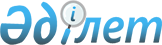 Об областном бюджете на 2002 год.
					
			Утративший силу
			
			
		
					Решение Северо-Казахстанского маслихата от 22 декабря 2001 года N 14/3. Зарегистрировано Управлением юстиции Северо-Казахстанской области 22 января 2002 года за N 503. Утратило силу - решением маслихата Северо-Казахстанской области от 23 июля 2010 года N 27/10

      Сноска. Утратило силу - решением маслихата Северо-Казахстанской области от 23.07.2010 г. N 27/10

      1. Утвердить объем областного бюджета на 2002 год согласно приложению 1 в следующих объемах: 

      а) поступления - 9820917 тыс.тенге, в том числе: 

      доходы - 3506358 тыс.тенге; 

      полученные официальные трансферты - 5241369 тыс.тенге; 

      погашение основного долга по ранее выданным из бюджета кредитам - 1073190 тыс.тенге; 

      б) расходы и кредитование - 10277630 тыс.тенге, в том числе: 

      расходы - 9314440 тыс.тенге; 

      кредитование - 963190 тыс.тенге. <*> 

      Сноска. Внесены изменения - решениями областного маслихата от 1 февраля 2002 года N 15/1; от 21 марта 2002 года N 16/1; от 27 марта 2002 года N 16/2-а; от 19 апреля 2002 года N 17/4; от 15 мая 2002 года N 18/1; от 5 июля 2002 года N 19/1; от 26 сентября 2002 года N 20/2; от 25 ноября 2002 года N 21/1; от 24 декабря 2002 года N 22/2. 

      2. Установить, что доходы областного бюджета на 2002 год формируются в соответствии с Законом Республики Казахстан "О бюджетной системе" за счет следующих налоговых поступлений: 

      индивидуального подоходного налога, удерживаемого у источника выплаты, за исключением сумм, зачисляемых в нижестоящие бюджеты; социального налога, за исключением сумм, зачисляемых в нижестоящие бюджеты. 

      3. Установить, что доходы областного бюджета формируются за счет следующих неналоговых поступлений: 

      платежей за загрязнение окружающей среды; 

      штрафов за нарушение законодательства об охране окружающей среды; 

      средств, полученных от природопользователей по искам о возмещении вреда, от реализации конфискованных орудий охоты и рыболовства; 

      аренды имущества коммунальной собственности (являющейся собственностью акима области); 

      поступлений от продажи имущества, принадлежащего государственным учреждениям, финансируемым из областного бюджета; 

      поступлений от реализации услуг, предоставляемых государственными учреждениями, организациями из областного бюджета; 

      доли прибыли коммунальных государственных предприятий (акима области); 

      поступлений от приватизации объектов коммунальной собственности (акима области). 

      4. Установить, что  доходы  нижестоящих бюджетов формируются за счет следующих налоговых поступлений; 

      индивидуального подоходного налога, удерживаемого у источника выплат, за исключением сумм, зачисляемых в областной бюджет; 

      индивидуального подоходного налога с физических лиц, занимающихся предпринимательской деятельностью; 

      акцизов; 

      социального налога, за исключением сумм, зачисляемых в областной бюджет; 

      налога на имущество юридических и физических лиц; 

      земельного налога; 

      налога на транспортные средства; 

      единого земельного налога; 

      платы за воду; 

      платы за пользование водными ресурсами поверхностных источников; 

      платы за лесные пользования; 

      платы за пользование земельными участками; 

      сборов за ведение предпринимательской и профессиональной деятельности; 

      государственной пошлины. 

      5. Установить, что доходы нижестоящих бюджетов формируются за счет следующих неналоговых поступлений: 

      доли прибыли коммунальных государственных  предприятий (акимов районов и г.Петропавловска); 

      поступлений дивидендов на пакет акций, являющихся коммунальной собственностью (акимов районов и г.Петропавловска); 

      поступлений от продажи имущества, принадлежащего государственным учреждениям, финансируемым из местного бюджета; 

      поступлений от реализации услуг, предоставляемых государственными учреждениями, финансируемых из местного бюджета; 

      поступлений платы от лиц, помещенных в медицинские вытрезвители; 

      поступлений суммы дохода, полученного от реализации продукции, работ и услуг, не соответствующих требованиям стандартов и правил сертификации; 

      административных штрафов и санкций; 

      прочих санкций и штрафов, взимаемых государственными учреждениями, финансируемыми из местного бюджета; 

      прочих неналоговых поступлений; 

      поступлений от приватизации объектов коммунальной собственности (акимов районов и г.Петропавловска); 

      поступлений от продажи земельных участков и права постоянного землепользования. 

      6. Установить на 2002 год распределение суммы поступлений от социального налога, индивидуального подоходного налога, удерживаемого у источника выплат, и акцизов в бюджеты районов, города Петропавловска в следующих размерах: 

      а)  по индивидуальному подоходному налогу, удерживаемому у источника выплат: 

      Айыртаускому, Акжарскому, Аккайынскому, Есильскому, Жамбылскому, Кызылжарскому, М.Жумабаева, Мамлютскому, Тайыншинскому, Тимирязевскому, Уалихановскому, Целинному, Шал акына районам, городу Петропавловску - 30 процентов; 

      б) по социальному налогу: 

      Айыртаускому, Акжарскому, Аккайынскому, Есильскому, Жамбылскому, Кызылжарскому, М.Жумабаева, Мамлютскому, Тайыншинскому, Тимирязевскому, Уалихановскому, Целинному, Шал акына районам, городу Петропавловску - 30 процентов; 

      в) акцизов: 

      от реализации в розничной торговле бензина и дизельного топлива, алкогольной продукции, от игорного бизнеса: 

      Айыртаускому, Акжарскому, Аккайынскому, Есильскому, Жамбылскому, Кызылжарскому, М.Жумабаева, Мамлютскому, Тайыншинскому, Тимирязевскому, Уалихановскому, Целинному, Шал акына районам, городу Петропавловску - 100 процентов. 

      7. Установить, что поступления от реализации товаров и услуг, предоставляемых государственными учреждениями образования, санитарно-эпидемиологическими учреждениями, органами судебной экспертизы, туберкулезными учреждениями, психоневрологическими учреждениями, домами интернатами для престарелых и инвалидов общего типа, домами интернатами для умственно-отсталых детей и психоневрологическими интернатами, учреждениями уголовно-исполнительной системы, специализированными охранными подразделениями органов внутренних дел, следственными изоляторами органов внутренних дел, территориальными подразделениями Государственной противопожарной службы, государственными  архивными учреждениями, государственными библиотеками, используются ими в порядке, определяемом Правительством Республики Казахстан. 

      8. Утвердить резерв акима области на 2002 год в размере 99894 тыс.тенге, в том числе для финансирования чрезвычайных ситуаций и мероприятий природного и техногенного характера - 99894 тыс.тенге, по выполнению обязательств акима области по решениям судов - 5000 тыс.тенге. <*> 

      Сноска. Внесены изменения - решениями областного маслихата от 26 сентября 2002 года N 20/2 ; от 25 ноября 2002 года N 21/1 ; от 24 декабря 2002 года N 22/2 . 

      9. Установить, что с 1 января 2002 года расходы на содержание, обслуживание и ремонт служебных помещений и транспортных средств, включая приобретение горюче-смазочных материалов, а также расходы по оплате коммунальных услуг, электроэнергии, отопления и услуг связи территориальных органов внутренних дел осуществляются за счет средств местных бюджетов. 

      10. Выделить в 2002 году трансферты бюджетам районов и городу Петропавловску в сумме 4965642 тыс.тенге, в том числе: 

      Айыртаускому району          414884 

      Акжарскому району            302001 

      Аккайынскому району          297841 

      Есильскому району            355177 

      Жамбылскому району           354600 

      Кызылжарскому  району        375997 

      району М.Жумабаева           381981 

      Мамлютскому району           211814 

      Тайыншинскому  району        522705 

      Тимирязевскому району        202434 

      Уалихановскому району        300009 

      Целинному району             431978 

      району Шал акына             285239 

      г. Петропавловску            528982  <*> 

      Сноска. В пункт 10 внесены изменения - решениями областного маслихата от 1 февраля 2002 года N 15/1 ; от 21 марта 2002 года N 16/1 ; от 19 апреля 2002 года N 17/4 ; от 15 мая 2002 года N 18/1 ; от 5 июля 2002 года N 19/1 ; от 26 сентября 2002 года N 20/2 ; от 25 ноября 2002 года N 21/1 ; от 24 декабря 2002 года N 22/2 . 

      10-1. Выделить за счет свободных остатков бюджетных средств областного бюджета, сложившихся на начало года: 

      а) на содержание дополнительной штатной численности районных органов внутренних дел 23024 тыс.тенге, на выплату заработной платы работникам бюджетной сферы г.Петропавловска - 19000 тыс.тенге, согласно приложению 2; 

      б) на расходы областного бюджета по программам в сумме 277773 тыс.тенге согласно приложению 3. 

      в) для приобретения кресел казахскому музыкально-драматическому театру им.С.Муканова - 700 тыс.тенге, на содержание областной и районных государственных земельных инспекций области - 12960 тыс.тенге. 

      г) управлению внутренних дел на капитальный ремонт здания управления миграционной полиции - 3200 тыс.тенге, департаменту по управлению коммунальной собственностью и приватизации на завершение ремонта объектов коммунальной собственности - 7500 тыс.тенге. 

      д) районным маслихатам на содержание председателей ревизионной комиссии - 2600 тыс.тенге; 

      е) на разработку проектно-сметной документации для строительства объектов коммунальной собственности (г.Петропавловск) - 24669 тыс.тенге; 

      ж) на содержание уполномоченного органа по работе с несостоятельными сельскими организациями (департамент сельского хозяйства) - 2033 тыс.тенге; 

      з) на содержание уполномоченного органа по осуществлению контроля за реализацией природоохранных мероприятий (областное управление строительства и социальной инфраструктуры) - 1853 тыс.тенге; 

      и) государственному учреждению "Северо-Казахстанский фонд охраны окружающей среды" - 95 тыс.тенге; 

      к) на содержание уполномоченного органа по контролю за исполнением местных бюджетов (департамент финансов) - 3519 тыс.тенге; 

      л) управлению по туризму и спорту на проведение спортивных мероприятий среди инвалидов - 5667 тыс.тенге; 

      м) департаменту образования на приобретение и доставку учебников для обновления библиотечных фондов государственных учреждений среднего образования - 30000 тыс.тенге; 

      н) на содержание дополнительной численности комитету по развитию государственного языка - 500 тыс.тенге; 

      о) управлению по поддержке малого и среднего бизнеса на завершение реконструкции коммунального рынка на территории Технопарка - 10000 тыс.тенге; 

      п) на обеспечение жильем особо нуждающихся лиц населения - 7272 тыс.тенге; 

      р) на проведение ремонта объектов коммунальной собственности - 18610 тыс.тенге. <*> 

      Сноска. Пункт 10. дополнен пунктом 10-1. - решением областного маслихата от 1 февраля 2002 года N 15/1 ; пункт 10-1. дополнен подпунктом в) - решением областного маслихата от 21 марта 2002 года N 16/1 ; в пункт 10-1 внесены изменения и дополнен подпунктом г) -  решением областного маслихата от 15 мая 2002 года N 18/1 ; в пункт 10-1 внесены изменения и дополнен подпунктами - от 5 июля 2002 года N 19/1 . 

      10-2. Предусмотреть в областном бюджете на 2002 год: 

      поступление кредита из республиканского бюджета в сумме 900000 тыс.тенге со ставкой вознаграждения 4,9 % годовых; 

      местную бюджетную программу развития "Кредитование сельскохозяйственных товаропроизводителей на проведение весенне-полевых и уборочных работ в 2002 году" в сумме 900000 тыс.тенге; 

      возврат сельскохозяйственными товаропроизводителями полученных кредитов в сумме 900000 тыс.тенге; 

      обслуживание долга местного исполнительного органа по кредиту в сумме 25760 тыс.тенге; 

      погашение до 1 декабря 2002 года долга местного исполнительного органа перед республиканским бюджетом в сумме 900000 тыс.тенге. 

      Установить, что бюджетные программы, связанные с погашением и обслуживанием указанного кредита, в течение 2002 финансового года секвестированию не подлежат. <*> 

      Сноска. Пункт 10. дополнен пунктом 10-2. - решением областного маслихата от 27 марта 2002 года N 16/2-а ; внесено изменение - решением областного маслихата от 24 декабря 2002 года N 22/2 . 

      11. Учесть, что с 1 января 2002 года в расходах бюджетов районов, г.Петропавловска и областного предусмотрены ассигнования на выплату месячного размера денежной компенсации на содержание жилища и коммунальные услуги аттестованному составу строевых подразделений органов внутренних дел и государственной противопожарной службы по перечню, определяемому Правительством Республики Казахстан. <*> 

      Сноска. В пункт 11 внесены изменения - решением областного маслихата от 5 июля 2002 года N 19/1 . 

      12. Установить, что с 1 января 2002 года в составе расходов областного бюджета предусмотрены ассигнования на выплату специальных государственных пособий  гражданам, право которых на получение пособия определено подпунктами 3), 5) - 12) статьи 4 Закона Республики Казахстан "О специальном государственном пособии в Республике Казахстан" в сумме 540 000 тыс.тенге. 

      13. Установить, что с 1 января 2002 года в составе областного бюджета предусмотрены ассигнования на приобретение и доставку учебников для обновления библиотечных фондов государственным учреждениям среднего образования. 

      14. Учесть, что с 1 января 2002 года расходы по содержанию органов внутренних дел переданы из областного бюджета на соответствующие районные бюджеты. 

      15. Утвердить перечень текущих бюджетных программ областного бюджета на 2002 год согласно приложению 2. 

      16. Утвердить перечень бюджетных программ развития областного бюджета на 2002 год согласно приложению 3. 

      17. Утвердить перечень областных бюджетных программ, не подлежащих секвестрированию в процессе исполнения областного бюджета на 2002 год согласно приложению 4. 

      18. Настоящее решение вступает в силу со дня подписания. 

 

        Председатель сессии областного Маслихата 

      Секретарь областного Маслихата 

Приложение 1 

к решению областного маслихата 

N 14/3 от 22 декабря 2001г. <*>       Сноска. В новой редакции - решением областного маслихата от 24 декабря 2002 года N 22/2 . 

Северо-Казахстанский областной бюджет на 2002 год 

I. Поступления 

                       II.Расходы 

Приложение 2 

к решению областного маслихата 

N 14/3 от 22 декабря 2001г. <*>       Сноска. В новой редакции - решением областного маслихата от 24 декабря 2002 года N 22/2 . 

Перечень текущих бюджетных программ областного бюджета на 2002 год 

Приложение 3 

к решению областного маслихата 

N 14/3 от 22 декабря 2001г. <*>       Сноска. В новой редакции - решением областного маслихата от 24 декабря 2002 года N 22/2 . 

Перечень бюджетных программ развития областного 

бюджета на 2002 год 

Приложение N 4 

к решению областного маслихата 

N 14/3 от 22 декабря 2001г. 

Перечень 

областных бюджетных программ, не подлежащих секвестрированию 

в процессе исполнения областного бюджета на 2002 год 

      Приложение N 5 

к решению областного маслихата 

N 14/3 от 22 декабря 2001 года <*>       Сноска. Дополнен приложением N 5 - решением СК областного маслихата от 1 февраля 2002 года N 15/1. 

      Выделение плановых трансфертов районам 

(за счет свободных остатков бюджетных средств)                                тыс.тенге 

      Приложение N 6 

к решению областного маслихата 

N 14/3 от 22 декабря 2001 года <*>       Сноска. Дополнен приложением N 6 - решением СК областного маслихата от 1 февраля 2002 года N 15/1.  

  Выделение ассигнований государственным учреждениям и предприятиям областного бюджета (за счет свободных остатков бюджетных средств на начало года) 
					© 2012. РГП на ПХВ «Институт законодательства и правовой информации Республики Казахстан» Министерства юстиции Республики Казахстан
				Категория Класс Подкласс Специфика Наименование Сумма 

тыс.тенге 1 2 3 4 5 6 Поступления 9 820 917 Доходы 3 506 358 1 Налоговые поступления 3 484 342 1 Подоходный налог на доходы 848 838 2 Индивидуальный подоходный налог 848 838 1 Индивидуальный подоходный налог с доходов, облагаемых у источника выплаты   848 838 3 Социальный налог 2 438 522 1 Социальный налог  2 438 522 1 Социальный налог  2 438 522 5 Внутренние налоги на товары, работы и услуги 196 982 3 Поступления за использование природных и других ресурсов 196 982 16 Плата за загрязнение окружающей среды 196 982 2 Неналоговые поступления 22 016 1 Доходы от предпринимательской деятельности и собственности 2 000 2 Неналоговые поступления от юридических лиц и финансовых учреждений  2 000 29 Поступления от аренды имущества коммунальной собственности 2 000 3 Поступления по штрафам и санкциям   2 900 1 Поступления по штрафам и санкциям 2 900 10 Штрафы за нарушение законодательства об охране окружающей среды   2 900 4 Вознаграждения (интересы) по кредитам 1 732 8 Вознаграждения (интересы) по кредитам, выданным из местного бюджета юридическим лицам 1 732 1 Вознаграждения (интересы) по кредитам, выданным для развития малого предпринимательства 1 057 3 Вознаграждения (интересы) по кредитам, выданным для поддержки и развития отраслей экономики 675 5 Прочие неналоговые поступления   15 384 1 Прочие неналоговые поступления   15 384 5 Cредства, полученные от природопользователей по искам о возмещении вреда, средства от реализации конфискованных орудий охоты и рыболовства, незаконно добытой продукции 5 384 10 Прочие неналоговые поступления в местный бюджет 10 000 4 Получаемые официальные трансферты (гранты) 5 241 369 2 Трансферты из вышестоящих органов государственного управления     5 241 369 1 Трансферты из республиканского бюджета 5 241 369 1 Текущие 39 724 3 Субвенции 5 201 645 5 Возврат кредитов  1 073 190 1 Возврат внутренних кредитов 1 073 190 6 Возврат кредитов, выданных из местного бюджета юридическим лицам             1 073 190 2 Возврат кредитов, выданных для развития малого предпринимательства 105 675 3 Возврат кредитов, выданных сельхозтоваропроизводителям 900 000 4 Возврат кредитов, выданных для поддержки  и развития отраслей экономики 67 515 Функциональная группа Подфункция Учреждение Программа Наименование Сумма 

тыс.тенге 1 2 3 4 А В II. Расходы 10 277 630 Затраты 9 314 440 1 Государственные услуги общего характера 311 501 1 Представительные, исполнительные и другие органы, выполняющие общие функции государственного управления 197 262 103 Аппарат маслихата 7 806 2 Административные затраты на местном уровне 6 410 30 Депутатская деятельность  1 186 31 Укрепление материально-технической базы аппарата маслихата 210 105 Аппарат акима 189 456 2 Административные затраты на местном уровне 100 388 50 Капитальный ремонт административных зданий аппарата акима 42 610 74 Укрепление материально-технической базы аппарата акима 46 458 2 Финансовая деятельность 114 239 259 Исполнительный орган коммунальной собственности, финансируемый из местного бюджета  28 580 2 Административные расходы на местном уровне 10 157 30 Организация приватизации коммунальной собственности 1 500 35 Капитальный ремонт административных зданий исполнительных органов коммунальной собственности 16 923 260 Исполнительный орган финансов, финансируемый из местного бюджета  85 659 2 Административные расходы на местном уровне 80 461 70 Укрепление материально-технической базы исполнительных органов финансов 5 198 2 Оборона 288 884 1 Военные нужды 15 697 105 Аппарат акимов 15 697 38 Капитальный ремонт призывных пунктов 26 40 Укрепление материально-технической базы призывных пунктов 1 424 63 Мероприятия по приписке и призыву на военную службу  14 247 2 Организация работы по чрезвычайным ситуациям 273 187 105 Аппарат акимов 273 187 31 Мероприятия по мобилизационной подготовке на местном уровне 28 080 32 Ликвидация чрезвычайных ситуаций на местном уровне 235 597 62 Укрепление материально-технической базы организаций по чрезвычайным ситуациям  9 510 3 Общественный порядок и безопасность 253 158 1 Правоохранительная деятельность 252 982 251 Исполнительный орган внутренних дел, финансируемый из местного бюджета 252 982 2 Административные расходы на местном уровне 195 754 30 Охрана общественного порядка и обеспечение общественной безопасности на местном уровне 17 878 40 Капитальный ремонт объектов органов внутренних дел 3 200 70 Укрепление материально-технической базы органов внутренних дел   36 150 5 Деятельность по обеспечению безопасности личности, общества и государства 176 251 Исполнительный орган внутренних дел, финансируемый из местного бюджета 176 33 Мероприятия по предупреждению и пресечению  проявлений терроризма и экстремизма  176 4 Образование 490 889 2 Начальное общее, основное общее, среднее общее образование 398 833 263 Исполнительный орган образования, культуры, спорта и туризма, финансируемый из местного бюджета 398 833 20 Общеобразовательное обучение на местном уровне 287 628 4 2 263 32 Информатизация системы среднего образования на местном уровне 1 713 37 Приобретение и доставка учебников для обновления библиотечных фондов госучреждений среднего образования 70 000 61 Реализация программ дополнительного образования для детей и юношества на местном уровне  33 031 62 Проведение школьных олимпиад на местном уровне 445 66 Капитальный ремонт учреждений начального общего, среднего общего образования 6 016 3 Начальное профессиональное образование 50 575 263 Исполнительный орган образования, культуры, спорта и туризма, финансируемый из местного бюджета 50 575 31 Начальное профессиональное образование на местном уровне 48 925 74 Укрепление материально-технической базы учреждений начального профессионального образования 1 650 4 Среднее профессиональное образование 18 230 263 Исполнительный орган образования, культуры, спорта и туризма, финансируемый из местного бюджета  18 230 8 Подготовка специалистов со средним профессиональным образованием на местном уровне   18 230 5 Дополнительное профессиональное образование 19 868 105 Аппарат акимов 1 140 11 Повышение квалификации и переподготовка кадров на местном уровне  1 140 251 Исполнительный орган внутренних дел, финансируемый из местного бюджета 10 574 11 Повышение квалификации и переподготовка кадров на местном уровне 10 574 263 Исполнительный орган образования, культуры, спорта и туризма, финансируемый из местного бюджета  8 154 11 Повышение квалификации и переподготовка кадров на местном уровне 8 154 9 Прочие услуги в области образования 3 383 263 Исполнительный орган образования, культуры, спорта и туризма, финансируемый из местного бюджета  3 383 30 Капитальный ремонт прочих объектов образования на местном уровне  1 088 64 Укрепление материально-технической базы прочих организаций образования 2 295 5 Здравоохранение 1 017 906 1 Больницы широкого профиля 135 776 254 Исполнительный орган здравоохранения, финансируемый из местного бюджета 135 776 36 Оказание стационарной медицинской помощи населению на местном уровне 135 776 2 Охрана здоровья населения    313 233 254 Исполнительный орган здравоохранения, финансируемый из местного бюджета 313 233 31 Оказание медицинской помощи ВИЧ-инфицированным больным 14 605 33 Борьба с эпидемиями на местном уровне 3 309 34 Производство крови (заменителей) на местном уровне  29 439 39 Обеспечение санитарно-эпидемиологического благополучия 57 052 45 Охрана материнства и детства 208 828 3 Специализированная медицинская помощь 304 174 254 Исполнительный орган здравоохранения, финансируемый из местного бюджета 304 174 30 Оказание специализированной медицинской помощи больным, страдающим психическими расстройствами   81 758 32 Оказание специализированной медицинской помощи больным туберкулезом 112 954 47 Оказание специализированной медпомощи больным онкологическими заболеваниями 39 639 48 Оказание специализированной медпомощи больным алкоголизмом, наркоманией и  токсикоманией  53 474 49 Оказание специализированной медпомощи больным кожно-венерологическими заболеваниями  16 349 4 Поликлиники    59 043 254 Исполнительный орган здравоохранения, финансируемый из местного бюджета  59 043 54 Оказание первичной медико-санитарной помощи и специализированной амбулаторно-поликлинической помощи 59 043 5 Другие виды медицинской помощи 28 843 251 Исполнительный орган внутренних дел, финансируемый из местного бюджета 22 203 31 Оказание стационарной медицинской помощи военнослужащим, сотрудникам  правоохранительных органов, членам их семей 22 203 254 Исполнительный орган здравоохранения, финансируемый из местного бюджета 6 640 43 Оказание медицинской помощи населению в чрезвычайных ситуациях 6 640 9 Прочие услуги в области здравоохранения 176 837 254 Исполнительный орган здравоохранения, финансируемый из местного бюджета 176 837 2 Административные расходы на местном уровне 12 925 44 Централизованный закуп лекарственных средств 16 635 51 Организация сбора и анализа медико-статистической информации 2 981 55 Капитальный ремонт объектов здравоохранения, находящихся в коммунальной собственности 19 115 56 Укрепление материально-технической базы организаций здравоохранения 2 090 57 Централизованный закуп медицинского оборудования и санитарного транспорта  121 496 70 Укрепление материально-технической базы органов здравоохранения 1 595 6 Социальное обеспечение и социальная помощь 824 480 1 Социальное обеспечение 767 314 258 Исполнительный орган труда и социальной защиты населения 739 836 31 Специальные государственные пособия 540 000 32 Социальное обеспечение, оказываемое через учреждения интернатского типа на местном уровне 199 836 263 Исполнительный орган образования, культуры, спорта и туризма, финансируемый из местного бюджета   27 478 33 Социальное обеспечение детей 27 467 69 Капитальный ремонт организаций социального обеспечения детей 11 2 Социальная помощь 22 500 105 Аппарат акима 16 500 60 Социальные выплаты отдельным категориям граждан по решению местных представительных органов 16 500 258 Исполнительный орган труда и социальной защиты населения  6 000 30 Программа занятости 3 000 57 Социальная поддержка инвалидов на местном уровне 3 000 9 Прочие услуги в области социальной помощи 34 666 258 Исполнительный орган труда и социальной защиты населения  34 666 2 Административные затраты на местном уровне 19 500 6 9 258 33 Медико-социальная экспертиза на местном уровне 540 35 Оплата услуг по зачислению, выплате и доставке пособий и других социальных выплат 3 406 40 Капитальный ремонт объектов социального обеспечения 7 770 44 Укрепление материально-технической базы  учреждений труда и социальной защиты населения 450 45 Капитальный ремонт административных зданий исполнительных органов труда и социальной защиты населения 2 485 70 Укрепление материально-технической базы исполнительных органов труда и социальной защиты населения 515 7 Жилищно-коммунальное хозяйство 68 332 1 Жилищное хозяйство 68 332 274 Исполнительный орган жилищно-коммунального и дорожного хозяйства, финансируемый из местного бюджета 68 332 59 Обеспечение жильем особо нуждающихся лиц населения 68 332 8 Культура, спорт и информационное пространство 183 339 1 Деятельность в области культуры   66 927 263 Исполнительный орган образования, культуры, спорта и туризма, финансируемый из местного бюджета 66 927 41 Обеспечение культурного досуга населения на местном уровне 35 161 43 Проведение зрелищных мероприятий на местном уровне 26 000 44 Хранение историко-культурных ценностей на местном уровне 3 366 51 Укрепление материально-технической базы организаций культуры  2 400 2 Спорт и туризм 68 589 263 Исполнительный орган образования, культуры, спорта и туризма, финансируемый из местного бюджета  68 589 39 Проведение спортивных мероприятий на местном уровне 68 430 57 Мероприятия по туристической деятельности на местном уровне  159 3 Информационное пространство 45 205 105 Аппарат акимов 26 510 46 Проведение государственной информационной политики через газеты и журналы на местном уровне 14 525 47 Проведение государственной информационной политики через телерадиовещание на местном уровне 11 985 261 Исполнительный орган управления архивами, финансируемый из местного бюджета 10 656 2 Административные затраты на местном уровне 2 000 30 Обеспечение сохранности архивного фонда, печатных изданий и их специальное использование на местном уровне 6 870 37 Капитальный ремонт архивов 1 386 70 Укрепление материально-технической базы исполнительных органов управления архивами 400 263 Исполнительный орган образования, культуры, спорта и туризма, финансируемый из местного бюджета   4 922 48 Сохранение исторического и культурного наследия, содействие развитию исторических, национальных и культурных традиций и обычаев населения  2 800 50 Реализация государственной программы функционирования и развития языков на местном уровне   2 122 264 Исполнительный орган анализа общественных отношений и внутренней политики, финансируемый из местного бюджета 3 117 2 Административные затраты на местном уровне 1 800 70 Укрепление материально-технической базы исполнительный орган анализа общественных отношений и внутренней политики 1 317 9 Прочие услуги по организации культуры, спорта и информационного пространства 2 618 263 Исполнительный орган образования, культуры, спорта и туризма, финансируемый из местного бюджета 2 618 56 Проведение региональной молодежной политики 2 618 10 Сельское, водное, лесное, рыбное хозяйство и охрана окружающей среды  63 068 1 Сельское хозяйство 8 004 10 1 257 Исполнительный орган сельского хозяйства, финансируемый из местного бюджета 8 004 32 Выполнения работ по борьбе с вредителями и болезнями растений  8 004 5 Охрана окружающей среды 15 095 105 Аппарат акимов 15 095 34 Организация охраны окружающей среды на местном уровне   15 095 9 Прочие услуги в области сельского,водного, лесного, рыбного хозяйства и охраны окружающей среды  39 969 257 Исполнительный орган сельского хозяйства, финансируемый из местного бюджета  39 969 2 Административные затраты на местном уровне 38 289 38 Проведение процедур банкротства сельскохозяйственных организаций, не находящихся в республиканской собственности 400 70 Укрепление материально-технической базы органов сельского хозяйства 1 280 12 Транспорт и связь 333 500 1 Автомобильный транспорт 330 000 274 Исполнительный орган жилищно-коммунального и дорожного хозяйства, финансируемый из местного бюджета   330 000 50 Эксплуатация дорожной системы на местном уровне 330 000 4 Воздушный транспорт 3 500 274 Исполнительный орган жилищно-коммунального и дорожного хозяйства, финансируемый из местного бюджета  3 500 60 Субсидирование регулярных внутренних авиаперевозок по решению местных исполнительных органов  3 500 13 Прочие 487 981 3 Поддержка предпринимательской деятельности и защита конкуренции 5 000 272 Исполнительный орган экономики, поддержки малого и среднего бизнеса, финансируемый из местного бюджета 5 000 31 Организация поддержки малого предпринимательства на местном уровне 5 000 9 Прочие  482 981 105 Аппарат акима  398 363 42 Участие в уставном капитале Банка развития Казахстана  200 000 52 Резерв местного исполнительного органа области, городов Астаны и Алматы для ликвидации чрезвычайных ситуаций природного и техногенного характера  99 894 61 Представительские расходы 7 965 64 Взносы в уставный фонд коммунальных государственных предприятий 59 200 71 Участие регионов в мероприятиях республиканского значения 31 304 263 Исполнительный орган образования, культуры, спорта и туризма, финансируемый из местного бюджета 37 397 2 Административные расходы на местном уровне 35 440 34 Обеспечение учетными услугами 239 70 Укрепление мат.тех. базы и информатизация исполнительных органов, финансируемых из местного бюджета 1 718 272 Исполнительный орган экономики, поддержки малого и среднего бизнеса, финансируемый из местного бюджета 29 603 2 Административные расходы на местном уровне 28 653 70 Укрепление материально-техническойбазы исполнительных органов экономики, поддержки малого и среднего бизнеса, государственных закупок 950 273 Исполнительный орган инфраструктуры и строительства, финансируемый из местного бюджета  2 000 2 Административные затраты на местном уровне 0 36 Капитальный ремонт объектов коммунальной собственности 2 000 274 Исполнительный орган жилищно-коммунального и дорожного хозяйства, финансируемый из местного бюджета 15 618 2 Административные затраты на местном уровне 14 965 70 Укрепление материально-технической базы органов жилищно-коммунального, дорожного хозяйства и транспорта 653 14 Обслуживание долга 25 760 1 Обслуживание долга 25 760 105 Аппарат акимов 25 760 53 Обслуживание долга местных исполнительных органов  25 760 15 Официальные трансферты 4 965 642 105 Аппарат акима 4 965 642 54 Трансферты из областного бюджета, бюджетов городов Астаны и Алматы 4 965 642 Кредиты 963 190 10 Сельское, водное, лесное, рыбное хозяйство и охрана окружающей среды 900 000 1 Сельское хозяйство 900 000 257 Исполнительный орган сельского хозяйства, финансируемый из местного бюджета 900 000 83 Кредитование сельскохозяйственных товаропроизводителей на проведение весенне-полевых и уборочных работ 900 000 13 Прочие 63 190 9 Прочие 63 190 272 Исполнительный орган экономики, поддержки малого и среднего бизнеса, финансируемый из местного бюджета 63 190 80 Кредитование для развития малого предпринимательства на местном уровне 3 190 81 Кредитование для поддержки и развития отраслей экономики 60 000 III. Дефицит (профицит) бюджета IV. Финансирование дефицита (использования профицита) бюджета Поступление 900 000 6 Общее финансирование 900 000 1 Внутреннее финансирование 900 000 6 Прочее внутреннее финансирование  900 000 1 Кредиты из республиканского бюджета 900 000 Погашение 900 000 16 Финансирование 900 000 1 Погашение основного долга 900 000 105 Аппарат акима 900 000 55 Погашение долга местного исполнительного органа области, городов Астаны и Алматы 900 000 Функциональная группа Подфункция Учреждение Программа Наименование Сумма 

тыс.тенге 1 2 3 4 А В А. Текущие бюджетные программы 8 556 576 Затраты 8 556 576 1 Государственные услуги общего характера 200 102 1 Представительные, исполнительные и другие органы, выполняющие общие функции государственного управления 107 984 103 Аппарат местных представительных органов 7 596 2 Административные затраты на местном уровне 6 410 30 Депутатская деятельность 1 186 105 Аппарат акима 100 388 2 Административные затраты на местном уровне 100 388 2 Финансовая деятельность 92 118 259 Исполнительный орган коммунальной собственности, финансируемый из местного бюджета 11 657 2 Административные расходы на местном уровне 10 157 30 Организация приватизации коммунальной собственности 1 500 260 Исполнительный орган финансов, финансируемый из местного бюджета 80 461 2 Административные расходы на местном уровне 80 461 2 Оборона 277 924 1 Военные нужды 14 247 105 Аппарат акимов 14 247 63 Мероприятия по приписке и призыву на военную службу 14 247 2 Организация работы по чрезвычайным ситуациям 263 677 105 Аппарат акимов 263 677 31 Мероприятия по мобилизационной подготовке на местном уровне 28 080 32 Ликвидация чрезвычайных ситуаций на местном уровне 235 597 3 Общественный порядок и безопасность 213 808 1 Правоохранительная деятельность 213 632 251 Исполнительный орган внутренних дел, финансируемый из местного бюджета 213 632 2 Административные расходы на местном уровне 195 754 30 Охрана общественного порядка и обеспечение общественной безопасности на местном уровне 17 878 5 Деятельность по обеспечению безопасности личности, общества и государства 176 251 Исполнительный орган внутренних дел, финансируемый из местного бюджета 176 33 Мероприятия по предупреждению и пресечению  проявлений терроризма и экстремизма 176 4 Образование 389 897 2 Начальное общее, основное общее, среднее общее образование 321 104 263 Исполнительный орган образования, культуры, спорта и туризма, финансируемый из местного бюджета  321 104 20 Общеобразовательное обучение на местном уровне 287 628 61 Реализация программ дополнительного образования для детей и юношества на местном уровне 33 031 62 Проведение школьных олимпиад на местном уровне 445 3 Начальное профессиональное образование 48 925 4 3 263 Исполнительный орган образования, культуры, спорта и туризма, финансируемый из местного бюджета 48 925 31 Начальное профессиональное образование на местном уровне 48 925 5 Дополнительное профессиональное образование 19 868 105 Аппарат акимов  1 140 11 Повышение квалификации и переподготовка кадров на местном уровне 1 140 251 Исполнительный орган внутренних дел, финансируемый из местного бюджета 10 574 11 Повышение квалификации и переподготовка кадров на местном уровне 10 574 263 Исполнительный орган образования, культуры, спорта и туризма, финансируемый из местного бюджета  8 154 11 Повышение квалификации и переподготовка кадров на местном уровне 8 154 5 Здравоохранение 873 610 1 Больницы широкого профиля 135 776 254 Исполнительный орган здравоохранения, финансируемый из местного бюджета 135 776 36 Оказание стационарной медицинской помощи населению на местном уровне 135 776 2 Охрана здоровья населения 313 233 254 Исполнительный орган здравоохранения, финансируемый из местного бюджета 313 233 31 Оказание медицинской помощи ВИЧ-инфицированным больным 14 605 33 Борьба с эпидемиями на местном уровне 3 309 34 Производство крови (заменителей) на местном уровне 29 439 39 Обеспечение санитарно-эпидемиологичекого благополучия 57 052 45 Охрана материнства и детства 208 828 3 Специализированная медицинская помощь 304 174 254 Исполнительный орган здравоохранения, финансируемый из местного бюджета  304 174 30 Оказание специализированной медицинской помощи больным, страдающим психическими расстройствами 81 758 32 Оказание специализированной медицинской помощи больным туберкулезом 112 954 47 Оказание специализированной медицинской помощи больным онкологическими заболеваниями 39 639 48 Оказание специализированной медицинской помощи больным алкоголизмом, наркоманией и токсикоманией 53 474 49 Оказание специализированной медицинской помощи больным кожно-венерологическими заболеваниями 16 349 4 Поликлиники 59 043 254 Исполнительный орган здравоохранения, финансируемый из местного бюджета 59 043 54 Оказание первичной медико-санитарной помощи и специализированной амбулаторно-поликлинической помощи  59 043 5 Другие виды медицинской помощи 28 843 251 Исполнительный орган внутренних дел, финансируемый из местного бюджета  22 203 31 Оказание стационарной медицинской помощи военнослужащим, сотрудникам  правоохранительных органов, членам их семей 22 203 254 Исполнительный орган здравоохранения, финансируемый из местного бюджета 6 640 43 Оказание медицинской помощи населению в чрезвычайных ситуациях 6 640 5 9 Прочие услуги в области здравоохранения 32 541 254 Исполнительный орган здравоохранения, финансируемый из местного бюджета 32 541 2 Административные расходы на местном уровне 12 925 44 Централизованный закуп лекарственных средств 16 635 51 Организация сбора и анализа медико-статистической информации 2 981 6 Социальное обеспечение и социальная помощь 813 249 1 Социальное обеспечение  767 303 258 Исполнительный орган труда и социальной защиты населения 739 836 31 Специальные государственные пособия 540 000 32 Социальное обеспечение, оказываемое через учреждения интернатского типа на местном уровне       199 836 263 Исполнительный орган образования, культуры, спорта и туризма, финансируемый из местного бюджета 27 467 33 Социальное обеспечение детей 27 467 2 Социальная помощь 22 500 105 Аппарат акима 16 500 60 Социальные выплаты отдельным категориям граждан по решению местных представительных органов 16 500 258 Исполнительный орган труда и социальной защиты населения  6 000 30 Программа занятости   3 000 57 Социальная поддержка инвалидов на местном уровне 3 000 9 Прочие услуги в области социальной помощи 23 446 258 Исполнительный орган труда и социальной защиты населения 23 446 2 Административные затраты на местном уровне 19 500 33 Медико-социальная экспертиза на местном уровне 540 35 Оплата услуг по зачислению, выплате и доставке пособий и других социальных выплат 3 406 8 Культура, спорт и информационное пространство 177 836 1 Деятельность в области культуры 64 527 263 Исполнительный орган образования, культуры, спорта и туризма, финансируемый из местного бюджета 64 527 41 Обеспечение культурного досуга населения на местном уровне  35 161 43 Проведение зрелищных мероприятий на местном уровне 26 000 44 Хранение историко-культурных ценностей на местном уровне 3 366 2 Спорт и туризм 68 589 263 Исполнительный орган образования, культуры, спорта и туризма, финансируемый из местного бюджета 68 589 39 Проведение спортивных мероприятий на местном уровне 68 430 57 Мероприятия по туристической деятельности на местном уровне 159 3 Информационное пространство 42 102 105 Аппарат акимов 26 510 46 Проведение государственной информационной политики через газеты и журналы на местном уровне 14 525 47 Проведение государственной информационной политики через телерадиовещание на местном уровне 11 985 261 Исполнительный орган управления архивами, финансируемый из местного бюджета 8 870 2 Аппарат местных органов 2 000 30 Обеспечение сохранности архивного фонда, печатных изданий и их специальное использование на местном уровне 6 870 8 3 263 Исполнительный орган образования, культуры, спорта и туризма, финансируемый из местного бюджета 4 922 48 Сохранение исторического и культурного наследия, содействие развитию исторических, национальных и культурных традиций и обычаев населения 2 800 50 Реализация государственной программы функционирования и развития языков на местном уровне 2 122 264 Исполнительный орган анализа общественных отношений и внутренней политики на местном уровне 1 800 2 Административные затраты на местном уровне 1 800 9 Прочие услуги по организации культуры, спорта и информационного пространства 2 618 263 Исполнительный орган образования, культуры, спорта и туризма, финансируемый из местного бюджета 2 618 56 Проведение региональной молодежной политики 2 618 10 Сельское, водное, лесное, рыбное хозяйство и охрана окружающей среды 61 788 1 Сельское хозяйство 8 004 257 Исполнительный орган сельского хозяйства, финансируемый из местного бюджета 8 004 32 Выполнения работ по борьбе с вредителями и болезнями растений 8 004 5 Охрана окружающей среды 15 095 105 Аппарат акима 15 095 34 Организация охраны окружающей среды на местном уровне 15 095 9 Прочие услуги в области сельского, водного, лесного, рыбного хозяйства и охраны окружающей среды  38 689 257 Исполнительный орган сельского хозяйства, финансируемый из местного бюджета 38 689 2 Административные затраты на местном уровне 38 289 38 Проведение процедур банкротства сельскохозяйственных организаций, не находящихся в республиканской собственности 400 12 Транспорт и связь 333 500 1 Автомобильный транспорт 330 000 274 Исполнительный орган жилищно-коммунального и дорожного хозяйства, финансируемый из местного бюджета  330 000 50 Эксплуатация дорожной системы на местном уровне 330 000 4 Воздушный транспорт 3 500 274 Исполнительный орган жилищно-коммунального и дорожного хозяйства, финансируемый из местного бюджета 3 500 60 Субсидирование регулярных внутренних авиаперевозок по решению местных исполнительных органов  3 500 13 Прочие 223 460 3 Поддержка предпринимательской деятельности и защита конкуренции 5 000 272 Исполнительный орган экономики, поддержки малого и среднего бизнеса, финансируемый из местного бюджета   5 000 31 Организация поддержки малого предпринимательства на местном уровне 5 000 9 Прочие 218 460 105 Аппарат акимов 139 163 52 Резерв местного исполнительного органа области, городов Астаны и Алматы для ликвидации чрезвычайных ситуаций природного и техногенного характера 99 894 61 Представительские расходы 7 965 71 Участие регионов в мероприятиях республиканского значения  31 304 263 Исполнительный орган образования, культуры, спорта и туризма, финансируемый из местного бюджета 35 679 2 Административные расходы на местном уровне 35 440 34 Обеспечение учетными услугами 239 272 Исполнительный орган экономики, поддержки малого и среднего бизнеса, финансируемый из местного бюджета 28 653 2 Административные расходы на местном уровне 28 653 273 Исполнительный орган инфраструктуры и строительства, финансируемый из местного бюджета  0 2 Административные расходы на местном уровне 0 274 Исполнительный орган жилищно-коммунального и дорожного хозяйства, финансируемый из местного бюджета  14 965 2 Административные расходы на местном уровне 14 965 14 Обслуживание долга  25 760 1 Обслуживание долга 25 760 105 Аппарат акимов 25 760 53 Обслуживание долга местных исполнительных органов  25 760 15 Официальные трансферты 4 965 642 105 Аппарат акимов  4 965 642 54 Трансферты из областного бюджета 4 965 642 III. Дефицит (профицит) бюджета IV. Финансирование дефицита (использования профицита) бюджета 6 Общее финансирование 900 000 1 Внутреннее финансирование 900 000 6 Прочее внутреннее финансирование  900 000 1 Кредиты из республиканского бюджета  900 000 Погашение 900 000 16 Финансирование 900 000 1 Погашение основного долга 900 000 105 Аппарат акимов 900 000 55 Погашение долга местного исполнительного органа области  900 000 Функциональная группа Подфункция Учреждение Программа Наименование Сумма 

тыс.тенге 1 2 3 4 А В Б.  Бюджетные программы развития 1 721 054 Затраты 757 864 1 Государственные услуги общего характера 111 399 1 Представительные, исполнительные и другие органы, выполняющие общие функции государственного управления 89 278 103 Аппарат маслихата 210 31 Укрепление материально-технической базы аппарата маслихата 210 105 Аппарат акима 89 068 50 Капитальный ремонт административных зданий аппарата акима 42 610 74 Укрепление материально-технической базы аппарата акима 46 458 2 Финансовая деятельность 22 121 259 Исполнительный орган коммунальной собственности, финансируемый из местного бюджета 16 923 35 Капитальный ремонт административных зданий исполнительных органов коммунальной собственности 16 923 260 Исполнительный орган финансов, финансируемый из местного бюджета 5 198 70 Укрепление материально-технической базы исполнительных органов финансов   5 198 2 Оборона 10 960 2 Организация работы по чрезвычайным ситуациям 10 960 105 Аппарат акимов  10 960 38 Капитальный ремонт призывных пунктов 26 40 Укрепление материально-технической базы призывных пунктов 1 424 62 Укрепление материально-технической базы организаций по чрезвычайным ситуациям 9 510 3 Общественный порядок и безопасность 39 350 1 Правоохранительная деятельность 39 350 251 Укрепление материально-технической базы органов внутренних дел 39 350 40 Капитальный ремонт объектов внутренних дел 3 200 70 Укрепление материально-технической базы органов внутренних дел  36 150 4 Образование 100 992 2 Начальное общее, основное общее, среднее общее образование 77 729 263 Исполнительный орган образования, культуры, спорта и туризма, финансируемый из местного бюджета 77 729 32 Информатизация системы среднего образования на местном уровне 1 713 37 Приобретение и доставка учебников для обновления библиотечных фондов госучреждений среднего образования 70 000 66 Капитальный ремонт учреждений начального общего, среднего общего образования 6 016 3 Начальное профессиональное образование 1 650 263 Исполнительный орган образования, культуры, спорта и туризма, финансируемый из местного бюджета 1 650 74 Укрепление материально-технической базы учреждений начального профессионального образования 1 650 263 Исполнительный орган образования, культуры, спорта и туризма, финансируемый из местного бюджета 18 230 8 Подготовка специалистов со средним профессиональным образованием на местном уровне 18 230 9 Прочие услуги в области образования 3 383 263 Исполнительный орган образования, культуры, спорта и туризма, финансируемый из местного бюджета 3 383 4 9 263 30 Капитальный ремонт прочих объектов образования на местном уровне 1 088 64 Укрепление материально-технической базы прочих организаций образования 2 295 5 Здравоохранение 144 296 9 Прочие услуги в области здравоохранения 144 296 254 Исполнительный орган здравоохранения, финансируемый из местного бюджета 144 296 55 Капитальный ремонт объектов здравоохранения, находящихся в коммунальной собственности 19 115 56 Укрепление материально-технической базы объектов  здравоохранения 2 090 57 Централизованный закуп медицинского оборудования и санитарного транспорта 121 496 70 Укрепление материально-технической базы органов  здравоохранения 1 595 6 Социальное обеспечение и социальная помощь 11 231 1 Социальное обеспечение 11 263 Исполнительный орган образования, культуры, спорта и туризма, финансируемый из местного бюджета 11 69 Капитальный ремонт организаций социального обеспечения 11 9 Прочие услуги в области социальной помощи 11 220 258 Исполнительный орган труда и социальной защиты населения 11 220 40 Капитальный ремонт объектов социального обеспечения 7 770 44 Укрепление материально-технической базы учреждений труда и социальной защиты населения 450 45 Капитальный ремонт административных зданий исполнительных органов труда и социальной защиты населения 2 485 70 Укрепление материально-технической базы исполнительных органов труда и социальной защиты населения 515 7 Жилищно-коммунальное хозяйство 68 332 1 Жилищное хозяйство 68 332 274 Исполнительный орган жилищно-коммунального и дорожного хозяйства, финансируемый из местного бюджета 68 332 59 Обеспечение жильем особо нуждающихся лиц населения  68 332 8 Культура, спорт и информационное пространство 5 503 1 Деятельность в области культуры 2 400 263 Исполнительный орган образования, культуры, спорта и туризма, финансируемый из местного бюджета 2 400 51 Укрепление материально-технической базы организаций культуры 2 400 3 Информационное пространство 3 103 261 Исполнительный орган управления архивами, финансируемый из местного бюджета 1 786 37 Капитальный ремонт архивов 1 386 70 Укрепление материально-технической базы исполнительных органов управления архивами 400 264 Исполнительный орган анализа общественных отношений и внутренней  политики, финансируемый из местного бюджета 1 317 70 Укрепление материально-технической базы исполнительных органов анализа общественных отношений и внутренней  политики, финансируемый из местного бюджета 1 317 10 Сельское, водное, лесное, рыбное хозяйство и охрана окружающей среды 1 280 9 Прочие услуги сельского, водного, лесного, рыбного хозяйства и охраны окружающей среды 1 280 257 Исполнительный орган сельского хозяйства, финансируемый из местного бюджета 1 280 70 Укрепление материально-технической базы органов сельского хозяйства 1 280 13 Прочие 264 521 9 Прочие 264 521 105 Аппарат акима 59 200 42 Участие в уставном капитале Банка развития Казахстана  200 000 64 Взносы в уставный фонд коммунальных  государственных предприятий 59 200 263 Исполнительный орган образования, культуры, спорта и туризма, финансируемый из местного бюджета  1 718 70 Укрепление мат.тех. базы и информатизация исполнительных органов, финансируемых из местного бюджета 1 718 272 Исполнительный орган экономики, поддержки малого и среднего бизнеса, финансируемый из местного бюджета 950 70 Укрепление материально-технической базы исполнительных органов экономики, поддержки малого и среднего бизнеса, государственных закупок 950 273 Исполнительный орган инфраструктуры и строительства, финансируемый из местного бюджета 2 000 13 36 Капитальный ремонт объектов коммунальной собственности 2 000 274 Исполнительный орган жилищно-коммунального, дорожного хозяйства и транспорта, финансируемый из местного бюджета 653 70 Укрепление материально-технической базы органов жилищно-коммунального, дорожного хозяйства и транспорта 653 Кредиты 963 190 10 Сельское, водное, лесное, рыбное хозяйство и охрана окружающей среды 900 000 1 Сельское хозяйство 900 000 257 Исполнительный орган сельского хозяйства, финансируемый из местного бюджета 900 000 83 Кредитование сельскохозяйственных товаропроизводителей на проведение весенне-полевых и уборочных работ  900 000 13 Прочие 63 190 9 Прочие 63 190 272 Исполнительный орган экономики, поддержки малого и среднего бизнеса, финансируемый из местного бюджета 63 190 80 Кредитование для развития малого предпринимательства на местном уровне 3 190 81 Кредитование для поддержки и развития отраслей экономики 60 000 III. Дефицит (профицит) бюджета IV. Финансирование дефицита (использования профицита) бюджета Функциональная группа Администратор Программа Наименование программ 1 2 3 4 4 Образование 263 Исполнительный орган образования, культуры, спорта и туризма, финансируемый из местного бюджета 37 Приобретение и доставка учебников для обновления библиотечных фондов государственных учреждений среднего образования 5 Здравоохранение 254 Исполнительный орган здравоохранения, финансируемый из местного бюджета 54 Оказание первичной медико-санитарной помощи, специализированной амбулаторно-поликлинической помощи 6 Социальное обеспечение и социальная помощь 258 Исполнительный орган труда и социальной защиты населения, финансируемый из местного бюджета 31 Специальные государственные пособия п/п Наименование районов На содержание дополнительной штатной численности районных органов внутренних дел Поэтапное приобретение дорожно-строительной техники 1 Айыртауский 1 608 2 Акжарский 3 728 3 Есильский 1 040 4 Жамбылский 2 315 5 Кызылжарский 1 747 6 М.Жумабаева 1 747 7 Мамлютский 2 315 8 Тайыншинский 540 9 Тимирязевский 1 040 10 Уалихановский 3 728 11 Целинный  1 608 12 Шал акына 1 608 13 г.Петропавловск 50 000 ИТОГО:  23 024 50 000 Функциональная группа Подфункция Учреждение Программа Наименование Сумма 

тыс.тенге 1 2 3 4 А В II. Расходы и кредитование 277 773 1 Государственные услуги общего характера 29 433 2 Финансовая деятельность 29 433 259 Исполнительный орган коммунальной собственности,финансируемый из местного бюджета 29 433 31 Приобретение имущества в коммунальную собственность 29 433 3 Общественный порядок и безопасность 20 000 1 Правоохранительная деятельность 20 000 251 Исполнительный орган внутренних дел, финансируемый из местного бюджета 20 000 2 Административные расходы на местном уровне  20 000 5 Здравоохранение 25 400 9 Прочие услуги в области здравоохранения 25 400 254 Исполнительный орган здравоохранения, финансируемый из местного бюджета 25 400 44 Централизованный закуп лекарственных средств, медицинского оборудования и  санитарного транспорта 20 000 55 Капитальный ремонт объектов здравоохранения, находящихся в коммунальной собственности  5 400 6 Социальное обеспечение и социальная помощь 540 9 Прочие услуги в области социальной помощи 540 258 Исполнительный орган труда и социальной защиты населения, финансируемый из местного бюджета 540 33 Медико-социальная экспертиза на местном уровне  540 8 Культура, спорт и информационное пространство 2 400 3 Информационное пространство 2 400 261 Исполнительный орган управления архивами, финансируемый из местного бюджета 2 400 2 Аппарат местных органов 2 200 70 Укрепление материально-технической базы и информатизация исполнительных органов на местном уровне 200 13 Прочие 200 000 9 Прочие 200 000 105 Аппарат акимов   200 000 42 Участие в уставном капитале Банка развития Казахстана 200 000 